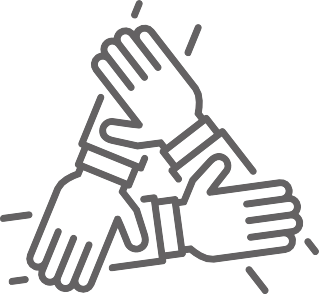 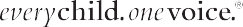 Our PTA Supports Your ChildPTA gives you the tools you need to support your child’s academic, social and emotional growth.Our PTAPTA believes that together, we can make every child’s potential a reality—but we need more believers like YOU. We need YOU. Will you join us?